Конспект урока по теме «Celebrations» («Праздники»)Методическая тема: «Формирование компетенций и читательских умений при обучении функциональной грамотности на уроках английского языка»Класс: 5ВМесто урока в программе: первый урок 8 модуля, УМК «Английский в фокусе»Тип урока: урок изучения нового материала, комбинированныйОборудование: компьютер, экран (интерактивная панель), магнитная доска с названиями праздников, магнитики по количеству детей в классе, флип-чарт с распечатками основных аспектов читательской грамотности, учебник, маркерыРаспечатки: WOW-листочки, фразы по теме «Праздники», тексты из учебника «Harvest around the world» с таблицей для работы на обратной стороне, распечатки текстов о праздниках урожая в нашей странеЦели урока:1) Образовательные:- актуализировать и расширить знания о праздниках родной страны и стран изучаемого языка;- создать условия для отработки навыков чтения, письма, аудирования, говорения.2) Развивающая:- развитие читательских умений (поиск и извлечение информации, интеграция и интерпретация, осмысление и оценка).3) Воспитательные:- способствовать развитию культуры взаимоотношений при работе в парах, группах;- воспитывать уважение к родной культуре и к культуре стран изучаемого языка.Задачи:1) отработка навыков работы с текстом во время чтения, говорения, письма, аудирования2) предложить обучающимся разнообразные задания для развития читательских компетенций и умений 3) введение и закрепление новой лексики по теме «Праздники» при работе в парах, группах и индивидуальноХод урока:Распечатки, необходимые для урокаПриложение 1. WOW-листПриложение 2. Фразы урока Приложение 3. Тексты о праздниках урожая из учебникаЛицевая сторона листа: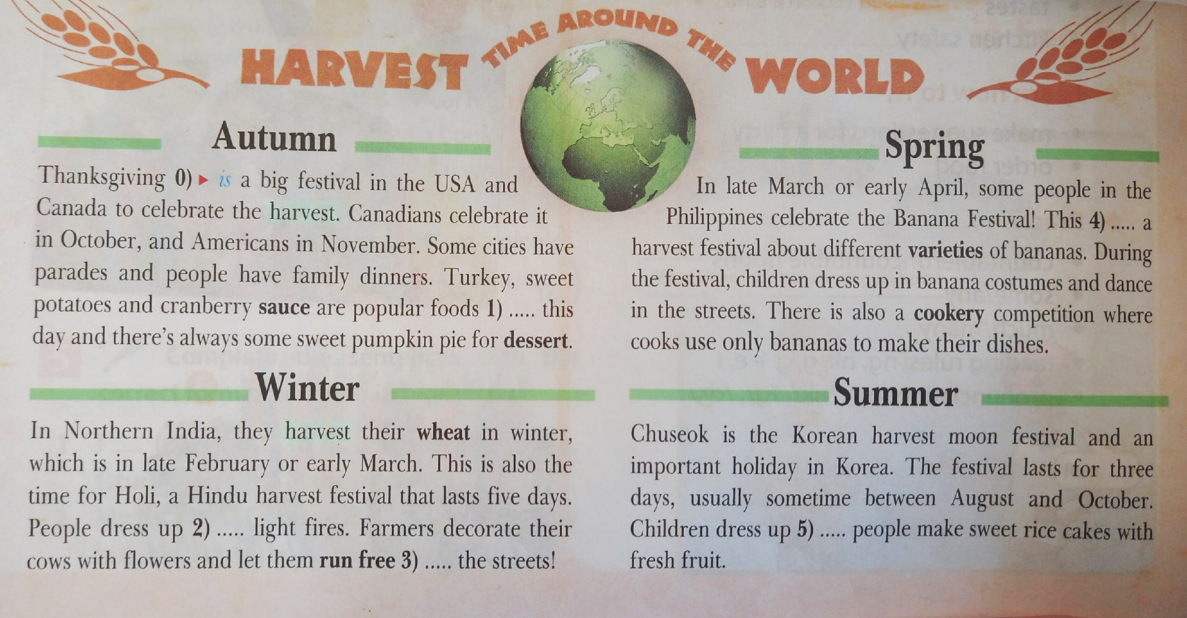 Оборотная сторона листа: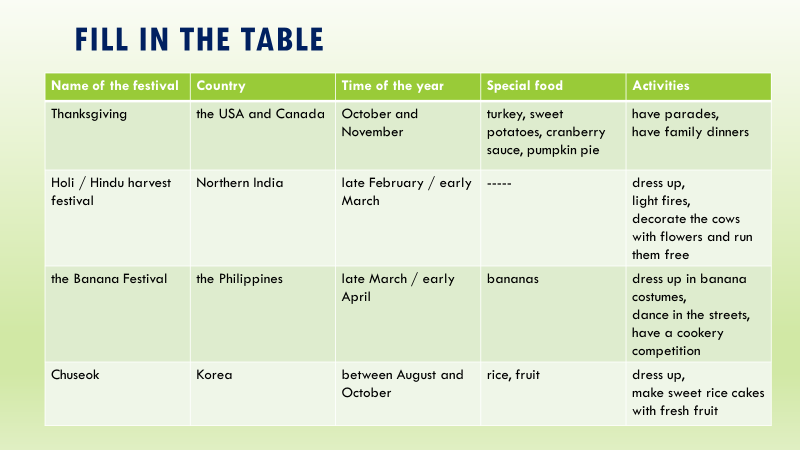 Приложение 4. Тексты о праздниках урожая в РоссииТекст №1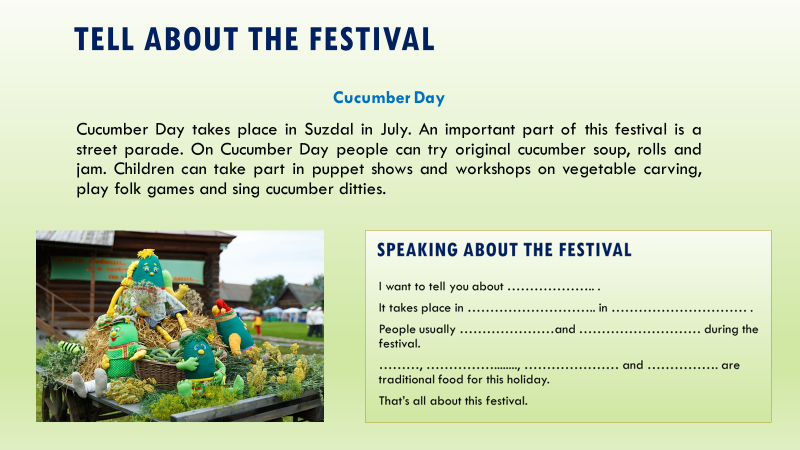 Текст №2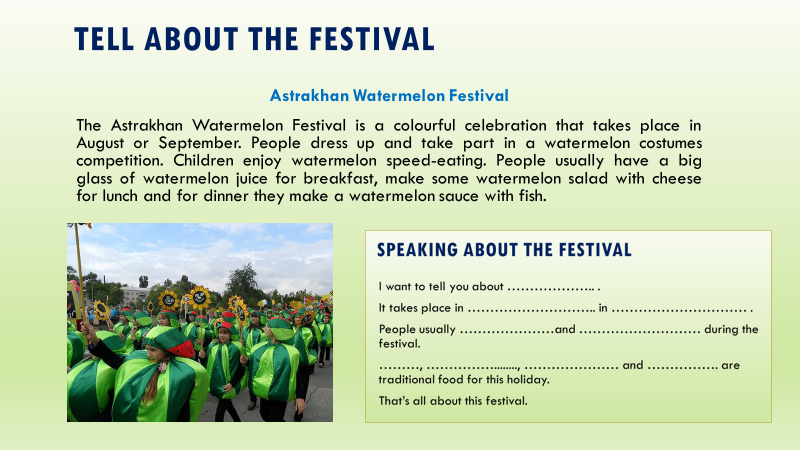 Текст №3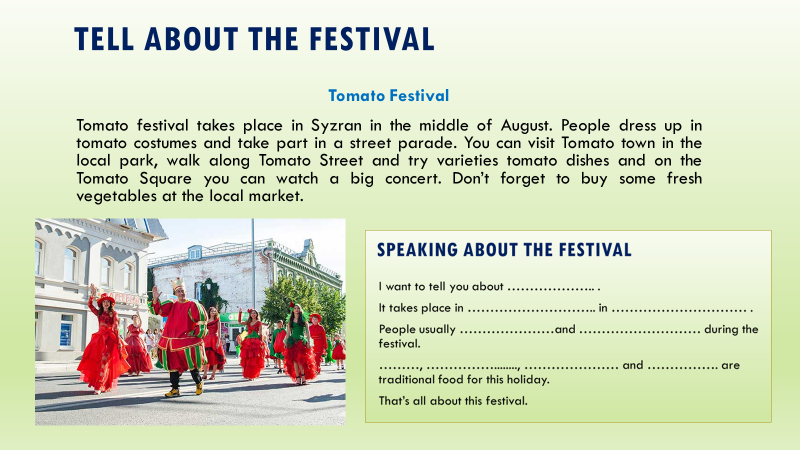 Текст №4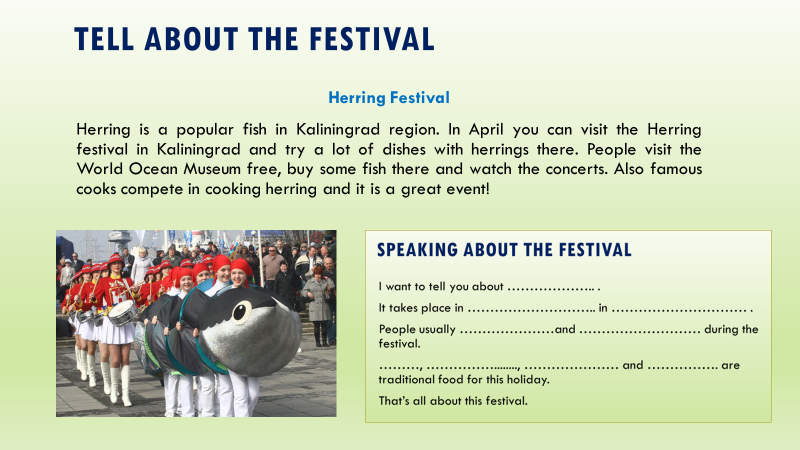 Этап, времяДеятельность ученикаДеятельность учителяКомпетенции и читательские умения1.Организа-ционный момент- Hello, students! Sit down, please.How are you?Сегодня у нас с вами необычный урок. Мы будем выполнять много различных заданий, работая с текстами. У вас на партах есть листочки в форме звездочек. Это WOW – листочки. (Приложение 1) На них в течение урока вы можете записать то, что вас удивило (интересное слово, факт, мысль). В конце урока мы посмотрим, что у нас из этого получилось.Now open your exercise books, write down the date and classwork.- Hello!- Fine, thanks.Записывают в тетрадях число и Classwork1.1 Определять цель создания и назначение текста2. Разминкаа) фонети-ческаяб) лексико-грамматическаяRepeat after me: слайд 2Translate these words using the word formation слайд 3Repeat the words after meПовторяют звуки и слова за учителемПереводят слова, используя словообразованиеПовторяют слова за учителем2.5 Устанавливать связи между	событиями	или утверждениями (причинно-следственные отношения)3.5 Сравнивать объекты на основании информации из текста3. Постановка целей и задач урокаLet’s do the crossense and name the theme of our lesson. слайд 4Write it down, please.Таким образом, какой будет цель нашего урока?Что мы должны сделать, чтобы ее достичь?Решают кроссенс и называют тему урока – Celebrationsзаписывают тему в тетрадяхФормулируют цель:научиться рассказывать о праздникахСтавят задачи:- узнать, как назвать праздники на английском языке- вспомнить названия стран, месяцев и времен года- изучить новые слова и фразы по теме «Праздники»1.7 Понимать графическую информацию	(считывать информацию,представленную в виде графика, таблицы, диаграммы, карты, рисунка, схемы)4. Актуализа-цияName the holidays on these pictures (you can look at the blackboard)Translate these words using the Russian Languageслайд 5Repeat after meНазывают праздники, изображенные на картинках на слайде: New Year, Knowledge Day, Women’s Day, Harvest Festival, Victory Day, Cosmonautics Day, Maslenitsa, BirthdayПереводят слова с английского на русский, используя межпредметные связи (sauce, dessert, costumes, rice, jam, soup, fruit, variety)Повторяют произношение слов за учителем2.6 Интерпретировать графическую   информацию   с   использованиемтекста; объяснять процессы, зависимости и т.д., представленные в виде графической информации3.5	Сравнивать объекты на основании информации из текста2.3	Соотносить информацию из разных частей текста, разных текстов, сопоставлять основные текстовые и внетекстовые компоненты5. Введение новой лексикиTranslate these words using the contextслайд 6Translate into English…Learn the new phrases. слайд 7Repeat after meВозьмите на столе распечатки с фразами и приклейте новые фразы в тетрадьПереводят слова и фразы с английского на русский, используя контекст (celebrate, holiday, dish, take place, take part)Называют слова и фразы соответственно на английском зыкеПереводят фразы с английского на русский язык с опорой на картинкуПовторяют слова за учителем хором и индивидуальноПриклеивают листочки в тетрадь (Приложение 2)2.1	Понимать значение фразы на основе контекста2.8	Преобразовывать информацию из одной знаковой системы в другую (из текста в таблицу, график; из диаграммы или графика – в таблицу и т.п.)6. Закрепление нового материалаNow make up sentences using the new phrasesслайд 8Составляют предложения по образцу устно: On Labour Day we usually have street parades.3.8	Использовать информацию из текста для решения практическойзадачи без привлечения фоновых знаний7. Подготовка к работе с текстами урока1) Work in pairs. Match the words and their definitions.слайд 9Let’s check up2) слайд 10ex. 2b, p. 96 – Look at the title of the text and the first sentence in each paragraph. What do you expect to read about?ex. 3a, p. 96 – Explain the words in boldРаботают в парах, соотносят слова с их значениемПроверяют ответыПредполагают, о чем будет текстПереводят слова, выделенные жирным шрифтом в тексте (sauce, dessert, wheat, run free, varieties, cookery)3.5	Сравнивать объекты на основании информации из текста1.2	Определять тему и главную мысль текста, предлагать названиетекста, наиболее точно отражающее его главную мысль1.4	Находить в тексте конкретные сведения, факты, заданные в явномвиде; отвечать на вопросы с использованием явно заданной в тексте информации8. Работа с текстом учебникаListen to the text and fill in the gapsLet’s read and translate the first textNow take your worksheet with the text and highlight these:- name of the festival- country- time of the year- special food- activitiesВыделяю категории используя настольный визуализаторNow work in pairs again and do the other paragraphs the same way.Now let’s check upЕсли бы мы работали с таблицей, то ответы выглядели бы таким образом: (на обороте листа с текстом – таблица)слайд 11Слушают текст и вставляют пропуски, работают индивидуально.Читают и переводят первый текст.Выделяют маркерами в тексте нужные фразы, каждую категорию – своим цветом(Приложение 3)Работают в парах, выделяют цветами слова по заданным категориям Проверяем задание. Рассматривают таблицу2.11	Вычленять недостающую информацию3.9 Использовать информацию	для решения практической задачи с привлечением фоновых знаний2.3	Соотносить информацию из разных частей текста, разных текстов, сопоставлять основные текстовые и внетекстовые компоненты2.4	Делать выводы и обобщения на основе информации, представленной в одном фрагменте текста, на основе интеграции информации из разных частей текста и разных текстов2.5	Устанавливать связи	между	событиями или утверждениями(причинно-следственные отношения)9. Физкульт-минуткаLet’s have a break, stand up: слайд 12Look left, right, Look up, look down,  Look around. Look at your nose,
Look at that rose, 
Close your eyes, 
Open, wink and smile.Выполняют действия из стихотворения2.1	Понимать значение фразы на основе контекста10. Обобщение и систематизация материалаNow tell the class about these festivals using the model: слайд 13(Приложение 3)Now tell about other festivalsслайд 14Изучают образец на примере первого текстаРассказывают о других фестивалях из текста учебника, используя образец3.7	Составлять на основании текста монологическое высказывание по заданному вопросу 11. Примене-ние получен-ных знаний в новой ситуацииNow you will work in groups of four. You should make up a text about one of Russian harvest festivals and tell about this to the class. Работают в группах по 4 человека (тексты Cucumber Day, Astrakhan Watermelon Festival, Tomato Festival, Herring Festival – Приложение 4)Рассказывают текст по схеме, затем выполняется дополнительное задание к каждому тексту (слайды 15-22):- расставить предложения в правильном порядке- прослушать текст и выбрать утверждения- определить правда или ложь по содержанию текста- ответить устно на вопросы к тексту3.7	Составлять на основании текста монологическое высказывание по заданному вопросу (в том числе аннотацию, рецензию, отзыво прочитанном и т.д.)2.2	Упорядочивать, ранжировать и группировать информацию3.8	Использовать информацию из текста для решения практическойзадачи без привлечения фоновых знаний1.4 Отвечать на вопросы с использованием явно заданной в тексте информации12. Домашнее заданиеYour home task will be to learn the new phrases by heartЗаписывают в дневники домашнее задание13. Рефлексияа) по содержанию урокаб) эмоциональ-наяNow make a conclusionВернемся к цели урока – достигли ее?Задачи выполнили?А теперь настало время для WOW-листов. Давайте поделимся друг с другом, что же вызвало удивление у вас сегодня на уроке. Ученики анализируют и отвечаютЧитают, выходят, прикрепляют листок магнитиком на доску14. Завершение урокаYour work was great!The lesson is over, good-bye!Bye!Phrase Translation dress upнаряжатьсяlight bonfiresзажигать кострыcook special foodготовить специальную едуexchange giftsобмениваться подаркамиset off fireworksзапускать фейерверкиhave a family dinnerустраивать семейный ужинdecorate the houseукрашать домwatch the paradeсмотреть парадplay folk gamesиграть в народные игры